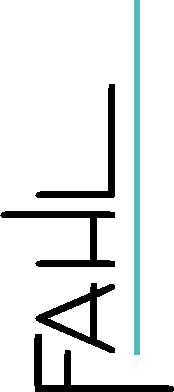 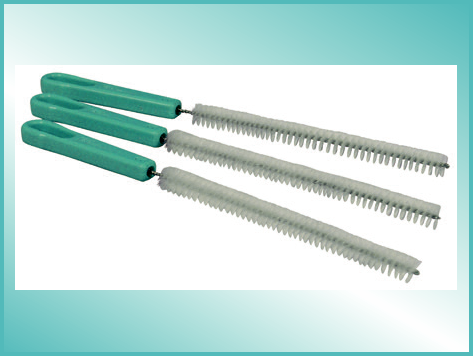 OPTIBRUSH®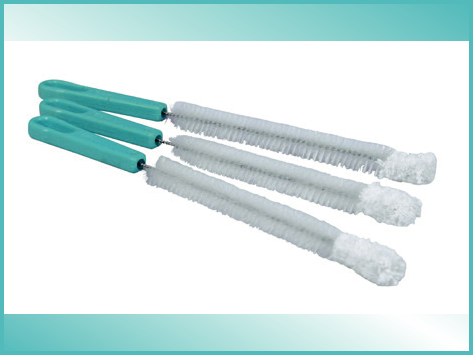 OPTIBRUSH® PLUS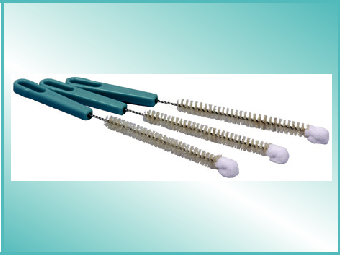 OPTIBRUSH® BASIC5	Single patient useP	Consult instructions for useCE markingSpecialborste för skonsam rengöring trakealkanyler Flexibel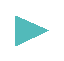 Täta borst runt den rostfria vridna vajern för att undvika skarpa kanter som kan skada trakealkanylenOPTIBRUSH® (REF 31850) har rundad tip för att undvika repor i det mjuka kanyl materialetSpetsen på OPTIBRUSH® PLUS (REF 31855) omsluts av en mjuk, wipe-active och absorberande fiber topp som ytterligare reducerar risken att skada kanylen och ger en mer effektiv rengöringSpetsen på OPTIBRUSH® Basic (REF 31800) omsluts av ett mjukt, wipe-active och absorberande ulltuft som ytterligare reducerar risken att skada kanylen och ger en mer effektiv rengöringBrett storleks sortimentOrder information:OPTIBRUSHRengörings borste®Rengörings borsteOPTIBRUSH®, Size 4 - 14, Pack of 4              Ange storlekREF 31850OPTIBRUSH® PLUS, Size 5 - 14, Pack of 4   Ange storlek efter art 31855-xxREF 31855OPTIBRUSH® Basic, Size 6 - 14, Pack of 4   Ange storlekREF 31800